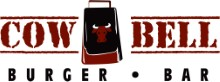  SUNDAY   MONDAYTUESDAYWEDNESDAYTHURSDAY     FRIDAY      SATURDAY  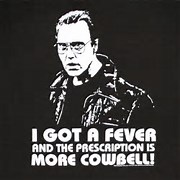             $5      MARGARITAS     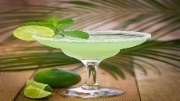 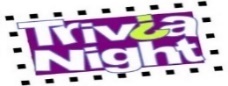 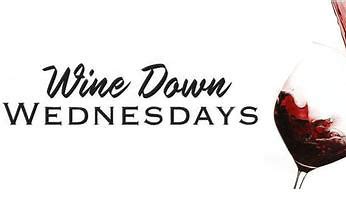 Featuring NEW WINES*1 Talls For        SmallsACOUSTIC OPEN JAM 7pm2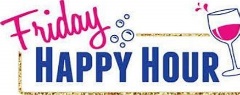 * LIVE MUSIC*  MIKE & PAUL              7pm34 MUG CLUB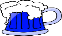 5 HAPPY LABOR DAY            $5        MARGARITAS6       7pm7  $5 House Wine  $5 Off Bottles8     NFL KICKOFFBUFF vs RAMS   Talls For        SmallsACOUSTIC OPEN JAM 7pm9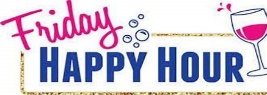 * LIVE MUSIC* BRYAN FRATES              7pm10* LIVE MUSIC*WAYNE MORPHEW              7pm11       MUG CLUB 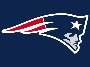 PATS/MIA 1pm12      $5        MARGARITAS13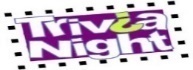       7pm14          $5 House Wine  $5 Off Bottles15  THURS FOOTBALL           KC/ LACTalls For        SmallsACOUSTIC OPEN JAM 7pm16   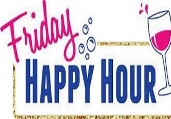 * LIVE MUSIC*  Kris HYPE              7pm17* LIVE MUSIC* KIDS AT PLAY              7pm18    MUG CLUB  PATS/PITT 1pm19    $5        MARGARITAS20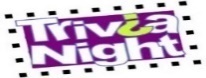       7pm21         $5 House Wine  $5 Off Bottles       THURS FOOTBALL   PITT/CLEV22 Talls For           SmallsACOUSTIC OPEN JAM 7pm23* LIVE MUSIC*JUSTIN CARVER              7pm24* LIVE MUSIC*   DAS WULF              7pm      25  MUG CLUBPATS/Balt 1pm  26  $5      MARGARITAS     27       7pm 28         $5 House Wine  $5 Off Bottles29  THURS FOOTBALLTalls For           Smalls  ACOUSTIC OPEN JAM 7pm30* LIVE MUSIC* CALI CRUSH 7p